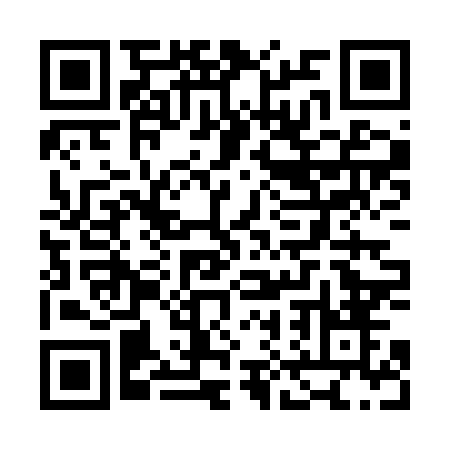 Ramadan times for Bedihost', Czech RepublicMon 11 Mar 2024 - Wed 10 Apr 2024High Latitude Method: Angle Based RulePrayer Calculation Method: Muslim World LeagueAsar Calculation Method: HanafiPrayer times provided by https://www.salahtimes.comDateDayFajrSuhurSunriseDhuhrAsrIftarMaghribIsha11Mon4:264:266:1312:013:575:515:517:3112Tue4:244:246:1112:013:595:525:527:3313Wed4:224:226:0812:014:005:545:547:3514Thu4:194:196:0612:004:015:555:557:3615Fri4:174:176:0412:004:035:575:577:3816Sat4:154:156:0212:004:045:595:597:4017Sun4:124:126:0012:004:056:006:007:4118Mon4:104:105:5811:594:066:026:027:4319Tue4:084:085:5611:594:086:036:037:4520Wed4:054:055:5311:594:096:056:057:4721Thu4:034:035:5111:584:106:066:067:4822Fri4:004:005:4911:584:116:086:087:5023Sat3:583:585:4711:584:136:096:097:5224Sun3:553:555:4511:574:146:116:117:5425Mon3:533:535:4311:574:156:136:137:5626Tue3:503:505:4111:574:166:146:147:5827Wed3:483:485:3811:574:176:166:167:5928Thu3:453:455:3611:564:186:176:178:0129Fri3:433:435:3411:564:206:196:198:0330Sat3:403:405:3211:564:216:206:208:0531Sun4:384:386:3012:555:227:227:229:071Mon4:354:356:2812:555:237:237:239:092Tue4:334:336:2612:555:247:257:259:113Wed4:304:306:2412:545:257:267:269:134Thu4:274:276:2112:545:267:287:289:155Fri4:254:256:1912:545:277:297:299:176Sat4:224:226:1712:545:287:317:319:197Sun4:204:206:1512:535:307:327:329:218Mon4:174:176:1312:535:317:347:349:239Tue4:144:146:1112:535:327:367:369:2510Wed4:114:116:0912:535:337:377:379:27